Poštovani,obraćamo vam se ispred portala Istinomjer. U sklopu naših aktivnosti pratimo i obećanje načelnika Općine Centar Srđana Mandića da će Evropska kuća kulture i nacionalnih manjina biti otvorena na proljeće 2022. godine. Budući da je rok ovog obećanja istekao, molimo vas da potvrdite da li je Evropska kuća kulture i nacionalnih manjina otvorena do danas, a ukoliko nije, kada se može očekivati otvaranje? Unaprijed zahvaljujemo na blagovremenom odgovoru.Srdačno,-- Emir VelićIstraživačTelefon: +387 33 618 461Adresa: Gabriele Moreno Locatelli 21, 71 000 Sarajevo, Bosna i HercegovinaPoštovani,Dostavljamo Vam odgovor Službe za stambene i komunalne poslove Općine CentarObjekat Evropske kuće kulture i nacionalnih manjina je ugovoren za realizaciju prije više od dvije godine. Radove izvodi firma Džekos d.o.o Sarajevo, a nadzor vrši firma Konkrit d.o.o Sarajevo. Obzirom da se radi o većim ulaganjima Općina nije mogla finansirati izgradnju objekta odjednom te je realizacija podjeljena na faze. Do aprila ove godine svi radovi su izvedeni u skladu sa dogovorenom dinamikom. U aprilu i maju nastupaju okolnosti povećanja cijena na tržištu kao što vam je vjerovatno poznato, te izvođač traži povećanje ugovorenih cijena. Općina Centar je poduzela više aktivnosti na rješavanju nastalog problema, obzirom da zakoni koji tretiraju ovu oblast, prvenstveno Zakon o javnim nabavkama i Zakon o obligacionim odnosima su državni zakoni te se ovi problemi moraju rješavati na državnom nivou. Imamo informaciju da je po ovom pitanju predstavnički dom parlamenta Federacije BiH usvojio potrebne izmjene, ali do konačnog usvajanja nismo u mogućnosti nastaviti radove. Bosna i HercegovinaFederacija Bosne i HercegovineKanton Sarajevo Grad SarajevoOPĆINA CENTAR SARAJEVOKabinet općinskog načelnika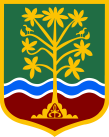 Босна и ХервеговинаФедерација Босне и ХерцеговинеКантон Сарајево Град СарајевоОПШТИНА ЦЕНТАР САРАЈЕВОKaбинет oпштинскoг начелникaŠef Odsjeka za informisanje
Envera Pandžić